ДОМАШЕН СОЦИАЛЕН ПАТРОНАЖСЕДМИЧНО МЕНЮ – обяд24.06.2024г. – 29.06.2024г.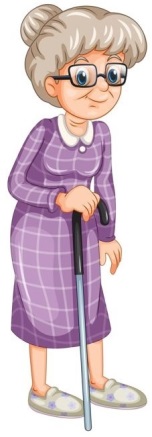 Домашен социален патронаж запазва правото си при непредвидени  ситуации да извършва промени в менюто.ПОНЕДЕЛНИКПОНЕДЕЛНИКграмажВТОРНИКВТОРНИКграмаж1Супа пилешки дреболии 0.3001Зеленчукова супа0.3002Зелен боб яхния 0.3002Пиле яхния0.3003Мляко с ориз 0.2003Крем какао 0.20044СРЯДАСРЯДАграмажЧЕТВЪРТЪКЧЕТВЪРТЪКграмаж1Таратор0.3001 Супа топчета0.3002Печени кюфтета/варени картофи0.3002Леща яхния0.3003Грис халва  0.1203Руло с конфитюр0.120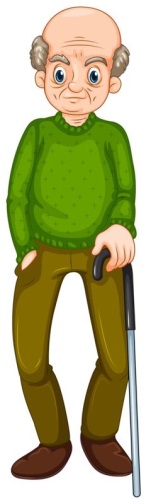 4Мляко с грис  - 9  0.2004Кекс със сирене - 90.100ПЕТЪКПЕТЪКграмажСЪБОТАСЪБОТАграмаж1Супа домати0.3001Супа домати  0.3002Кренвирш с кашкавал / лютеница0.2302Свинско с ориз  0.3003Кисело мляко 1/2бр.3Кисело мляко  1/2бр.44